Humidity control setup 2015.02.27See attached PDF file for FSV setup and humidity sensor setupWork for both N2 and dry air Use 0-2.6V to control FSV proportional valve. FSV seems to fail when >3V.Use FSV TTL signal for fast shutter on/off control. It can be used to save gas by shutting off both valves and keep the humidity/oxygen levels (run the attached matlab code scpt_humidity_control.m on a separate matlab)FSV Wet valve setup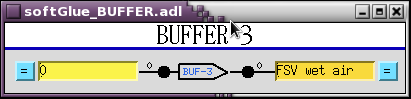 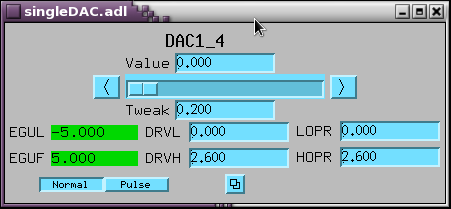 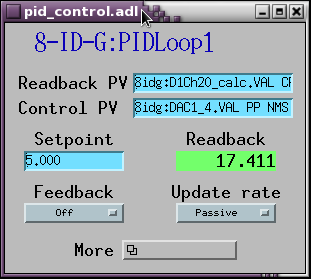 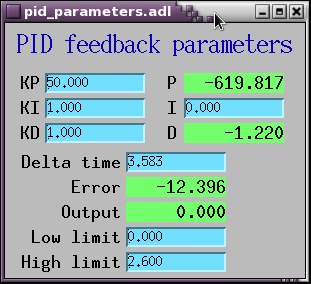 FSV Dry valve setup: for negative control, use a register (Reg. 78) to invert the control voltage. Can also use negative KP values without the register for negative control.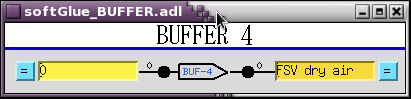 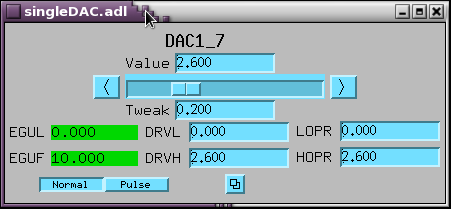 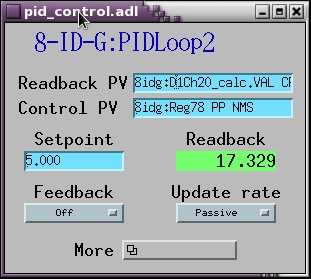 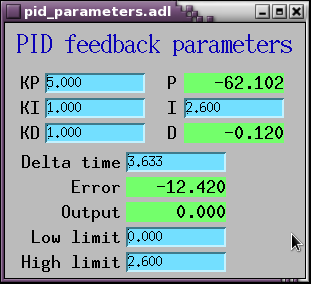 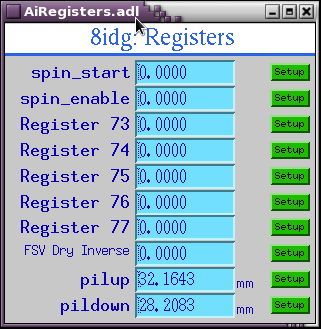 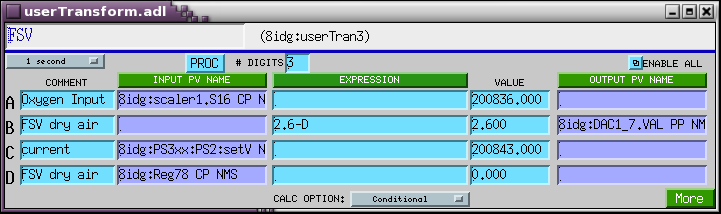 Softglue setup for FSV TTL signals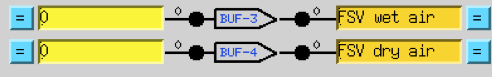 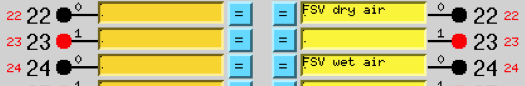 Humidity sensor setup. The sensor is mounted next to the sample.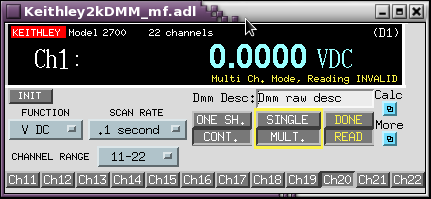 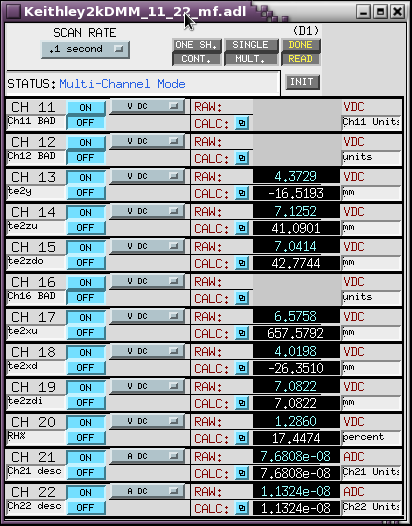 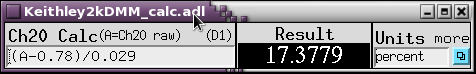 Additional temperature sensor was mounted (with fabric tape) on top of the copper heat block to control the sample temperature. Bstop3 height is about 5-7 mm above the sample stage surfaceOxygen sensor is in the chamberHumidity, oxygen level, and sample temperatures are written into spec file and pillog